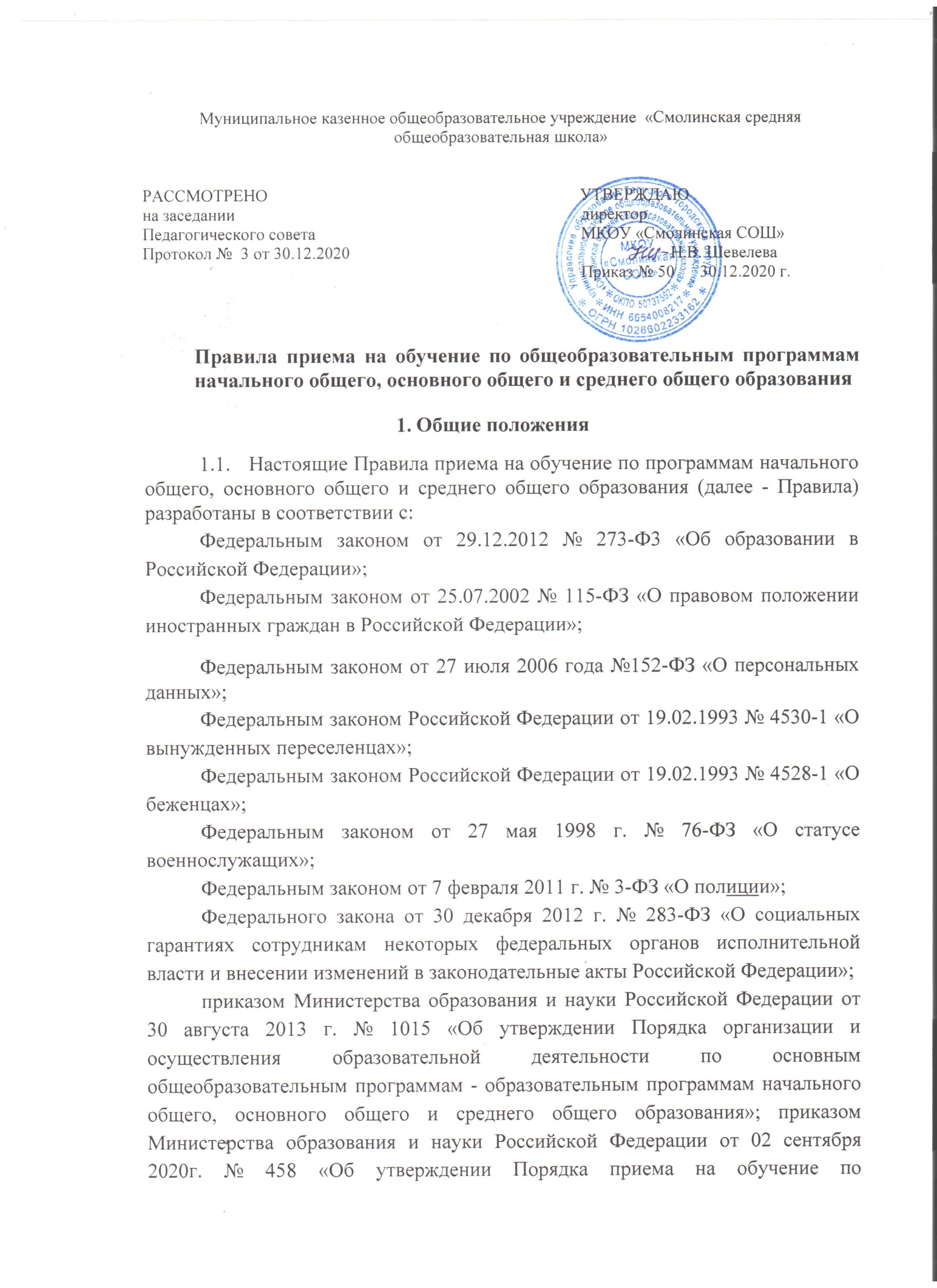 образовательным программам начального общего, основного общего и среднего общего образования»;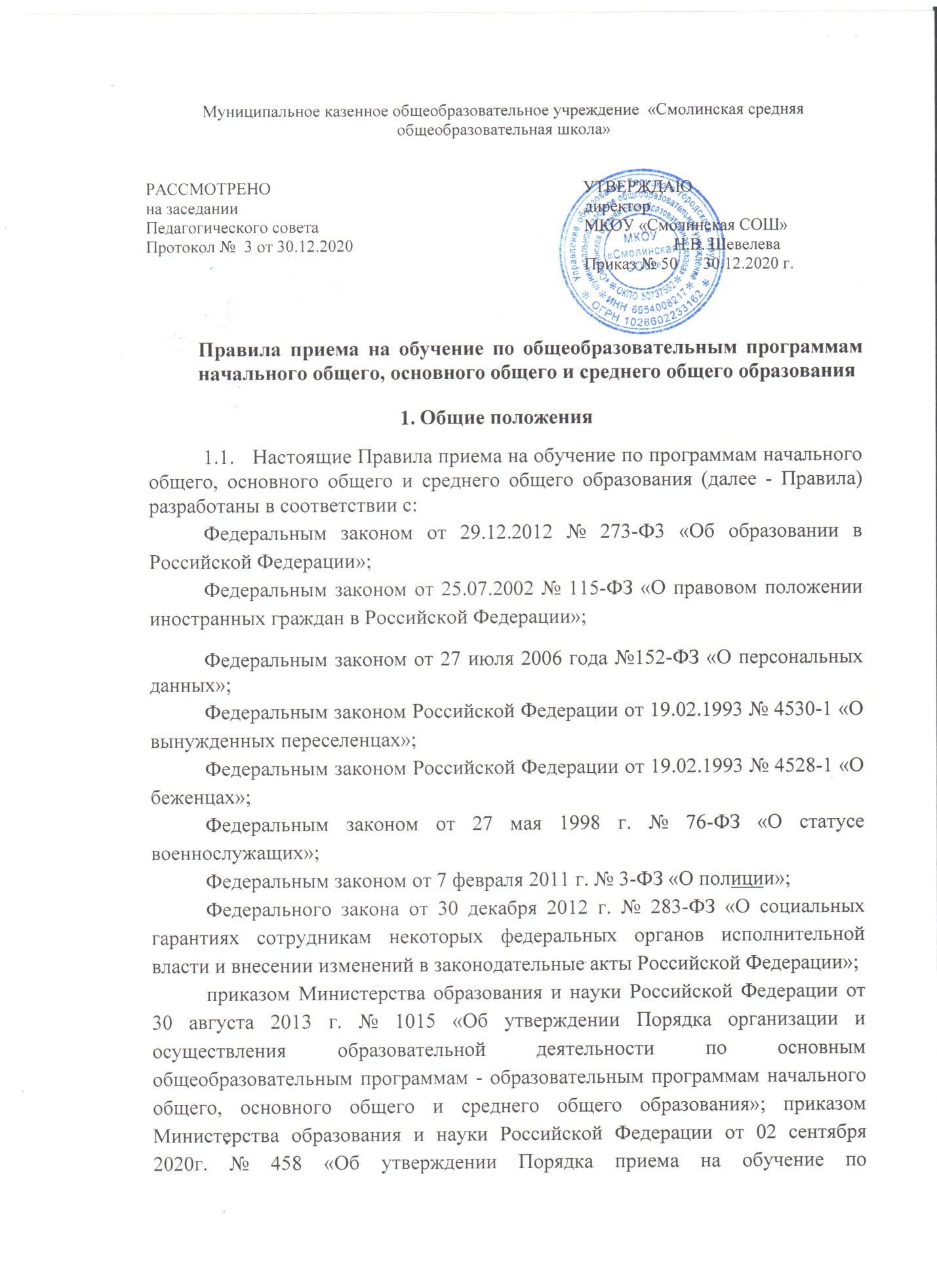 приказом Министерства образования и науки Российской Федерации от 02 марта 2014 г. № 177 «Об утверждении Порядка и условий осуществления перевода обучающихся из одной организации, осуществляющей образовательную деятельность по образовательным программам начального общего, основного общего и среднего общего образования, в другие организации, осуществляющие образовательную деятельность по образовательным программам соответствующих уровня и направленности»;Уставом МКОУ «Смолинская СОШ».Настоящие Правила приняты с учетом мнения  педагогического совета МКОУ «Смолинская СОШ», общешкольного родительского собрания.Настоящие Правила регламентируют прием граждан Российской Федерации (далее - поступающие) в муниципальное казенное общеобразовательное учреждение «Смолинская средняя общеобразовательная школа» (далее - школа) для обучения по образовательным программам начального общего, основного общего и среднего общего образования (далее - общеобразовательные программы).Прием иностранных граждан и лиц без гражданства, в т. ч. из числа соотечественников за рубежом, беженцев и вынужденных переселенцев, для обучения по общеобразовательным программам за счет средств бюджетных ассигнований федерального бюджета, бюджетов Ставропольского края и местного бюджета осуществляется в соответствии с международными договорами Российской Федерации, Федеральным законом от 29.12.2012 № 273-Ф3 «Об образовании в Российской Федерации» (далее - Федеральный закон), Порядком приема на обучение по образовательным программам начального общего, основного общего и среднего общего образования, утвержденным приказом Министерства образования Российской Федерации от 02 сентября 2020 г. № 458 и настоящими Правилами.Школа обеспечивает прием детей, проживающих на территории, подлежащих обучению и имеющих право на получение образования соответствующего уровня.В случае если ребенок по состоянию здоровья не может обучаться в школе, администрация школы на основании заключения медицинской организации и письменного заявления родителя (законного представителя), организует процесс обучения на дому в соответствии с нормативными правовыми актами УО Администрации ТГО (далее - управление образования).Организация приема на обучение по программам начального общего, основного общего и среднего общего образованияДля обучения по программам начального общего образования в первый класс принимаются дети, достигшие по состоянию на 1 сентября текущего года 6 лет и 6 месяцев при отсутствии противопоказаний по состоянию здоровья.Прием детей, не достигших по состоянию на 1 сентября текущего учебного года 6 лет и 6 месяцев, осуществляется с разрешения управления образования в установленном им порядке. Обучение детей, не достигших к 1 сентября 6 лет 6 месяцев, осуществляется с соблюдением всех гигиенических требований по организации обучения детей шестилетнего возраста.Дети, возраст которых превышает на 1 сентября текущего года 8 лет, принимаются на обучение по программам начального общего образования на основании документов, подтверждающих период обучения в другой образовательной организации. При отсутствии указанных документов зачисление в школу производится с разрешения управления образования в установленном им порядке.Прием детей, проживающих на закрепленной за школой территории, на обучение по общеобразовательным программам осуществляется без вступительных испытаний, за исключением индивидуального отбора для получения основного общего и среднего общего образования с углубленным изучением отдельных предметов или для профильного обучения.В приеме в школу на обучение по общеобразовательным программам может быть отказано только при отсутствии свободных мест, за исключением детей, не прошедших конкурсный отбор для получения основного общего и среднего общего образования в класс (классы) с углубленным изучением отдельных предметов или для профильного обучения.В случае отказа по причине отсутствия свободных мест в школе заявитель для решения вопроса о зачислении ребенка или самого заявителя в другую муниципальную образовательную организацию обращается в управление образования в установленном порядке.Школа, размещает на информационном стенде и официальномсайтев информационно-телекоммуникационной сети «Интернет» (далее - сеть Интернет) издаваемый не позднее 15 марта текущего года соответственно распорядительный акт управления образования о закреплении образовательных организаций за соответственно конкретными территориями в течение 10 календарных дней с момента его издания.Правила приема в школу на обучение по общеобразовательным программам в части, не урегулированной законодательством об образовании, устанавливаются школой самостоятельно.В первоочередном порядке предоставляются места в школе детям, указанным в абзаце втором части 6 статьи 19 Федерального закона от 27 мая 1998 г. № 76-ФЗ «О статусе военнослужащих», по месту жительства их семей.В первоочередном порядке также предоставляются места в школе по месту жительства независимо от формы собственности детям, указанным в части 6 статьи 46 Федерального закона от 7 февраля 2011 г. № 3-ФЗ «О полиции», детям сотрудников органов внутренних дел, не являющихся сотрудниками полиции, и детям, указанным в части 14 статьи 3 Федерального закона от 30 декабря 2012 г. № 283-ФЗ «О социальных гарантиях сотрудникам некоторых федеральных органов исполнительной власти и внесении изменений в законодательные акты Российской Федерации».Прием на обучение в школу проводится на принципах равных условий приема для всех поступающих, за исключением лиц, которым в соответствии с Федеральным законом предоставлены особые права (преимущества) при приеме на обучение.Проживающие в одной семье и имеющие общее место жительства дети имеют право преимущественного приема на обучение по образовательным программам начального общего образования в школе, в котором обучаются их братья и (или) сестры.Прием детей с ограниченными возможностями здоровья на обучение по адаптированным программам осуществляется с согласия родителей (законных представителей) на основании рекомендаций психолого-медико-педагогической комиссии.Поступающие с ограниченными возможностями здоровья, достигшие возраста восемнадцати лет, принимаются на обучение по адаптированной образовательной программе только с согласия самих поступающих.Прием в школу осуществляется в течение всего учебного года при наличии свободных мест.С целью проведения организованного приема детей в первый класс школа размещает на своем информационном стенде и официальном сайте в сети Интернет информацию:о количестве мест в первых классах не позднее 10 календарных дней с момента издания распорядительного акта, указанного в 2.5. Правил;о наличии свободных мест в первых классах для приема детей, не проживающих на закрепленной территории, не позднее 5 июля текущего года.Прием заявлений о приеме на обучение в первый класс для детей, указанных в пунктах 2.7., 2.8. Правил, а также проживающих на закрепленной территории, начинается 1 апреля текущего года и завершается 30 июня текущего года.Директор школы издает распорядительный акт о приеме на обучение детей, указанных в пунктах 2.7, 2.8. Правил в течение 3 рабочих дней после завершения приема заявлений о приеме на обучение в первый класс.Для детей, не проживающих на закрепленной территории, прием заявлений о приеме на обучение в первый класс начинается 6 июля текущего года до момента заполнения свободных мест, но не позднее 5 сентября текущего года.Школа, закончившая прием в первый класс всех детей, указанных в пунктах 2.7., 2.8. Правил, а также проживающих на закрепленной территории, осуществляют прием детей, не проживающих на закрепленной территории, ранее 6 июля текущего года.Для зачисления в десятый класс школы прием заявлений о зачислении осуществляется с момента получения аттестата об основном общем образовании.Для зачисления в 1, 10 классы в течение текущего учебного года прием заявлений о зачислении осуществляется в течение текущего учебного года при наличии свободных мест.Для зачисления во 2-9, 11 классы школы прием заявлений о зачислении осуществляется в течение календарного года при наличии свободных мест.До начала приема руководитель школы назначает должностных лиц, ответственных за прием документов, и утверждает график приема заявлений и документов.Приказ об ответственных лицах и график приема заявлений размещаются на информационном стенде школы и на официальном его сайте в сети Интернет в течение 1 рабочего дней со дня издания приказа и утверждения графика приема заявлений.2.17В помещении школы, предназначенного для работы с заявителями, размещается информация о должностном лице, ответственном за прием заявлений.На информационных стендах, на официальном сайте школы размещаются следующие информационные материалы:график работы школы;извлечения из законодательных и нормативных правовых актов, содержащих нормы, регулирующие деятельность по зачислению ребенка в образовательную организацию;адрес официального сайта школы в сети «Интернет»;настоящие Правила.Тексты материалов печатаются удобным для чтения шрифтом (размер шрифта не менее № 18), без исправлений, наиболее важные места выделяются шрифтом другого размера.Школа осуществляет меры по обеспечению условий доступности объектов и услуг для инвалидов в соответствии с требованиями, установленными законодательными и иными правовыми актами.2.18Прием на обучение по общеобразовательным программам осуществляется по личному заявлению родителя (законного представителя) ребенка или поступающего.Заявление о приеме на обучение и документы для приема на обучение, указанные пункте 3.2. Правил, подаются одним из следующих способов:лично в школу;через операторов почтовой связи общего пользования заказным письмом с уведомлением о вручении;в электронной форме (документ на бумажном носителе, преобразованный в электронную форму путем сканирования или фотографирования с обеспечением машиночитаемого распознавания его реквизитов):с использованием электронной почты школы;с использованием информационно-телекоммуникационной сети «Интернет» путем направления обращений в Единый портал, региональный портал.Прием в школу через региональный портал включает три этапа:подача электронного заявления родителем (законным представителем) несовершеннолетнего или совершеннолетним поступающим (далее - заявитель);предоставление документов в школу;принятие школой решения о зачислении или об отказе в зачислении.Заявитель имеет возможность одновременно подать электронное заявление о зачислении в несколько муниципальных образовательных организаций, выбирая муниципальные образовательные организации из предложенного перечня.Для направления электронного заявления о зачислении заявителю необходимо авторизоваться на региональном портале, после чего заявитель может войти в «Личный кабинет».Для подачи электронного заявления о зачислении заявитель: подтверждает согласие на обработку персональных данных; подтверждает факт ознакомления и согласия с условиями и порядком предоставления услуги о зачислении в электронной форме;переходит по ссылке на экранную форму заявления о зачислении; заполняет форму электронного заявления о зачислении; подтверждает достоверность сообщенных сведений;отправляет заполненное электронное заявление о зачислении;получает в «Личном кабинете» уведомление, подтверждающее, что электронное заявление о зачислении принято на обработку.Предоставление документов в школу осуществляется после получения заявителем приглашения в школу.Заявитель в «Личном кабинете» на региональном портале может получить уведомление о приглашении в школу или об отказе в зачислении.Если заявитель не получил приглашение в школу, он вправе обратиться в школу (по указанному на официальном сайте лицея номеру телефона) для получения информации о сроках рассмотрения заявления.Предоставление оригиналов документов в школу осуществляется после получения заявителем приглашения.В случае неявки заявителя в школу для подачи документов в сроки, указанные в приглашении, заявитель получает уведомление об отказе в зачислении на основании не предоставления документов, поступающий выбывает из списка лицея.Школа осуществляет проверку достоверности сведений, указанных в заявлении о приеме на обучение, и соответствия действительности поданных электронных образов документов. При проведении указанной проверки лицей вправе обращаться к соответствующим государственным информационным системам, в государственные (муниципальные) органы и организации.При приеме на обучение по образовательным программам начального общего и основного общего образования выбор языка образования, изучаемых родного языка из числа языков народов Российской Федерации, в том числе русского языка как родного языка, осуществляется по заявлению родителя (законного представителя детей.Порядок зачисления на обучение по программам начального общего, основного общего и среднего общего образованияПрием в школу осуществляется по личному заявлению родителя (законного представителя) несовершеннолетнего ребенка (далее - заявление о зачислении) при предъявлении оригинала документа, удостоверяющего личность родителя (законного представителя), либо оригинала документа, удостоверяющего личность иностранного гражданина и лица без гражданства в Российской Федерации в соответствии со статьей 10 Федерального закона от 25 июля 2002 года № 115-ФЗ «О правовом положении иностранных граждан в Российской Федерации».В заявлении о зачислении указываются следующие сведения:фамилия, имя, отчество (последнее - при наличии) поступающего;дата рождения поступающего;фамилия, имя, отчество (последнее - при наличии) родителя(ей) (законнного(ых) представителя(ей) несовершеннолетнего поступающего;адрес места жительства и (или) адрес места пребывания ребенка или поступающего,адрес места жительства и (или) адрес места пребывания родителя(ей) (законного(ых) представителя(ей) ребенка;адрес(а) электронной почты, номер(а) телефона(ов) (при наличии) родителя(ей) (законного(ых) представителя(ей) ребенка или поступающего;о наличии права внеочередного, первоочередного или преимущественного приема;о потребности ребенка или поступающего в обучении по адаптированной образовательной программе и (или) в создании специальных условий для организации обучения и воспитания обучающегося с ограниченными возможностями здоровья в соответствии с заключением психолого-медико-педагогической комиссии (при наличии) или инвалида (ребенка-инвалида) в соответствии с индивидуальной программой реабилитации;согласие родителя(ей) (законного(ых) представителя(ей) ребенка на обучение ребенка по адаптированной образовательной программе (в случае необходимости обучения ребенка по адаптированной образовательной программе);согласие поступающего, достигшего возраста восемнадцати лет, на обучение по адаптированной образовательной программе (в случае необходимости обучения указанного поступающего по адаптированной образовательной программе);родной язык из числа языков народов Российской Федерации (в случае реализации права на изучение родного языка из числа языков народов Российской Федерации, в том числе русского языка как родного языка);факт ознакомления родителя(ей) (законного(ых) представителя(ей) ребенка или поступающего с уставом, с лицензией на осуществление образовательной деятельности, со свидетельством о государственной аккредитации, с общеобразовательными программами и другими документами, регламентирующими организацию и осуществление образовательной деятельности, права и обязанности обучающихся;согласие родителя(ей) (законного(ых) представителя(ей) ребенка или поступающего на обработку персональных данных.Форма заявления о зачислении разрабатывается школой (приложение 1 к настоящим Правилам) и размещается на информационном стенде школы и на официальном его сайте в сети интернет до начала приема.Для приема родитель(и) (законный(ые) представитель(и) ребенка или поступающий представляют следующие документы:копию документа, удостоверяющего личность родителя (законного представителя) ребенка или поступающего;копию свидетельства о рождении ребенка или документа, подтверждающего родство заявителя;копию документа, подтверждающего установление опеки или попечительства (при необходимости);копию документа о регистрации ребенка или поступающего по месту жительства или по месту пребывания на закрепленной территории или справку о приеме документов для оформления регистрации по месту жительства (в случае приема на обучение ребенка или поступающего, проживающего на закрепленной территории, или в случае использования права преимущественного приема на обучение по образовательным программам начального общего образования);справку с места работы родителя(ей) (законного(ых) представителя(ей) ребенка (при наличии права внеочередного или первоочередного приема на обучение);копию заключения психолого-медико-педагогической комиссии (при наличии).При посещении школы и (или) очном взаимодействии с уполномоченными должностными лицами школы родитель(и) (законный(ые) представитель(и) ребенка предъявляет(ют) оригиналы документов, указанных в пункте 3.2. Правил, а поступающий - оригинал документа, удостоверяющего личность поступающего.При приеме на обучение по образовательным программам среднего общего образования представляется аттестат об основном общем образовании, выданный в установленном порядке.Родитель(и) (законный(ые) представитель(и) ребенка, являющегося иностранным гражданином или лицом без гражданства, дополнительно предъявляет(ют) документ, подтверждающий родство заявителя(ей) (или законность представления прав ребенка), и документ, подтверждающий право ребенка на пребывание в Российской Федерации.Иностранные граждане и лица без гражданства все документы представляют на русском языке или вместе с заверенным в установленном порядке переводом на русский язык.Не допускается требовать представления других документов в качестве основания для приема на обучение по основным общеобразовательным программам.Родитель(и) (законный(ые) представитель(и) ребенка или поступающий имеют право по своему усмотрению представлять другие документы.Для зачисления в школу в порядке перевода по инициативе заявителя (родителя (законного представителя или совершеннолетнего поступающего) из другой образовательной организации заявитель предъявляет:личное дело поступающего;документы, содержащие информацию об успеваемости поступающего в текущем учебном году (выписка из классного журнала с текущими отметками и результатами промежуточной аттестации), заверенные печатью образовательной организации, из которой выбыл поступающий, и подписью ее руководителя (уполномоченного им лица).Школа при зачислении поступающего в порядке перевода в течение двух рабочих дней с даты издания приказа о зачислении письменно уведомляет образовательную организацию, из которой выбыл поступающий, о номере и дате приказа о зачислении поступающего.При приеме заявления должностное лицо, ответственное за прием заявлений, должно ознакомиться с документом, удостоверяющим личность заявителя, для установления факта родственных отношений и полномочий законного представителя.При приеме заявления должностное лицо школы знакомит поступающих, родителя(ей) (законного(ых) представителя(ей) с Уставом школы, лицензией на право осуществления образовательной деятельности, свидетельством о государственной аккредитации школы, основными образовательными программами, реализуемыми школой, локальными нормативными актами, регламентирующими организацию образовательного процесса и настоящими Правилами.Факт ознакомления родителей (законных представителей) ребенка с документами, указанными в п. 3.8 фиксируется в заявлении о приеме и заверяется личной подписью родителей (законных представителей) ребенка.Подписью родителей (законных представителей) ребенка фиксируется также согласие на обработку их персональных данных и персональных данных ребенка в порядке, установленном законодательством Российской Федерации.3.10.Должностное лицо школы осуществляет регистрацию поданных заявлений и документов в журнале приема заявлений. После регистрации заявления о приеме на обучение и перечня документов, представленных родителем(ями) (законным(ыми) представителем(ями) ребенка или поступающим, родителю(ям) (законному(ым) представителю(ям) ребенка или поступающему выдается документ (приложение 2), заверенный подписью должностного лица школы, ответственного за прием заявлений о приеме на обучение и документов, содержащий индивидуальный номер заявления о приеме на обучение и перечень представленных при приеме на обучение документов.3.11 Школа осуществляет обработку полученных в связи с приемом в школу персональных данных поступающих в соответствии с требованиями законодательства Российской Федерации в области персональных данных.Зачисление детей в школу оформляется приказом руководителя школы. Приказы о приеме на обучение по общеобразовательным программам размещаются на информационном стенде школы в день их издания.Директор школы издает распорядительный акт о приеме на обучение ребенка или поступающего в течение 5 рабочих дней после приема заявления о приеме на обучение и представленных документов, за исключением случая, предусмотренного пунктом 2.12. Правил.На каждого ребенка или поступающего, принятого в школу, формируется личное дело, в котором хранятся заявление о приеме на обучение и все представленные родителем(ями) (законным(ыми) представителем(ями) ребенка или поступающим документы (копии документов).Приложение 1Директору МКОУ «Смолинская СОШ»Н.В.Шевелевойот__________________________________________________(Ф.И.О (при наличии) родителя/законного представителя)Заявление о приеме ребенка в организацию, осуществляющую образовательную деятельность, на обучение по образовательным программам начального общего, основного общего, среднего общего образованияПрошу зачислить моего ребенка___________________________________________________________(Фамилия, имя, отчество (при наличии) ребенка)"	"		 года рождения, адрес места жительства или места пребывания:г.	, ул.	 д.	кв.	В соответствии с Порядком на обучение по образовательным программам начального общего, основного общего и среднего общего образования, утвержденного Приказом Министерства Просвещения Российской Федерации от 02.09.2020г. № 458, порядком приема обучающихся в образовательную организацию на обучение по образовательным программам начального общего, основного общего и среднего общего образования в МКОУ «Смолинская СОШ» в	класс МКОУ «Смолинская СОШ»Данные о родителях (законных представителях) поступающего:Имею /не имею право внеочередного, первоочередного или преимущественного приема, (нужное подчеркнуть)У ребенка имеется/ не имеется (нужное подчеркнуть) потребность в обучении по адаптированной образовательной программе и (или) создании специальных условий для организации обучения и воспитания ребенка с ограниченными возможностями здоровья в соответствии с заключением психолого- медико-педагогической комиссии (при наличии) или инвалида (ребенка-инвалида) в соответствии с индивидуальной программой реабилитации. Даю согласие на обучение моего ребенка по адаптированной образовательной программе МКОУ «Смолинская СОШ»_____________________________________________	Дата	(подпись заявителя)____________________________________________(подпись заявителя)С уставом, с лицензией на осуществление образовательной деятельности, со свидетельством о государственной аккредитации, с общеобразовательными программами и другими документами, регламентирующими организацию и осуществление образовательной деятельности, права и обязанности обучающихся ознакомлен (а).	____________________________(подпись заявителя)В соответствии с Федеральным законом от 27.07.2006 № 152-ФЗ «О персональных данных» даю своё согласие на обработку персональных данных, указанных в заявлении, а также их передачу в электронной форме по открытым каналам связи сети Интернет в государственные и муниципальные органы и долгосрочное использование в целях предоставления образовательной услуги согласно действующего законодательства. Настоящее согласие может быть отозвано мной в письменной форме и действует до даты подачи мной заявления об отзыве._________________(подпись заявителя)При подаче настоящего заявления заявителем предъявлены:Оригинал документа, удостоверяющего личность родителя (законного представителя) или оригинал документа, удостоверяющего личность иностранного гражданина и лица без гражданства в Российской Федерации в соответствии со статьей 10 Федерального закона от 25 июля 2002 г. № 115-ФЗ "О правовом положении иностранных граждан в Российской Федерации".Для детей, проживающих на закрепленной территории, при зачислении ребенка в первый класс - Оригинал свидетельства о рождении ребенка или документ, подтверждающий родство заявителя, свидетельство о регистрации ребенка по месту жительства или по месту пребывания на закрепленной территории или документ, содержащий сведения о регистрации ребенка по месту жительства или по месту пребывания на закрепленной территории.Для детей, не проживающих на закрепленной территории - Свидетельство о рождении ребенка или документа, подтверждающий родство заявителя.Для детей, являющихся иностранными гражданами или лицами без гражданства - документ, подтверждающий родство заявителя (или законность представления прав ребенка), и документ, подтверждающий право заявителя на пребывание в Российской Федерации.Аттестат об основном общем образовании установленного образца (для получения среднего общего образования).Другие документы, представленные по усмотрению родителей (законных представителей):                     _________________(подпись заявителя)Приложение 2УВЕДОМЛЕНИЕ о получении документовУважаемый (ая)_(фамилия, имя, отчество родителей (законных представителей)Ваше заявление о приёме ребёнка в	класс зарегистрировано вжурнале приёма заявлений под №	.Из перечня представленных документов МКОУ «Смолинская СОШ»получено:	1.	.	.	.	.	7.По вопросам приёма в лицей вы можете получить консультацию по телефонам:	- директор	(№ телефона)	(наименование общеобразовательного учреждения, Ф.И.О.)	- заместитель директора	.(№ телефона)	(Ф.И.О.)(Ф.И.О. и подпись должностного лица, ответственного за прием документов)ОтецМатьЗаконныйпредставительФамилияИмяОтчествоАдрес	местажительства или места пребыванияАдресэлектронной почты, номертелефона(приналичии)